MONDAY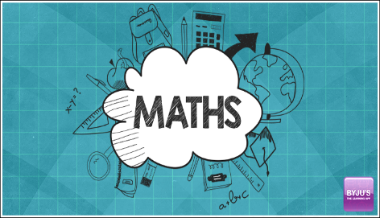 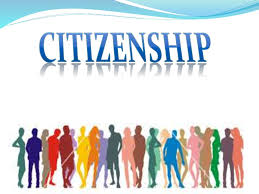 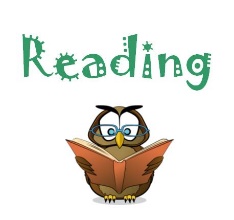 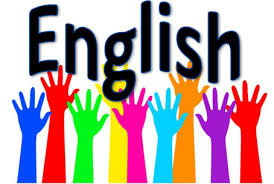 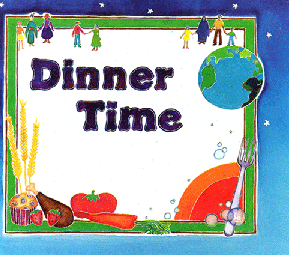 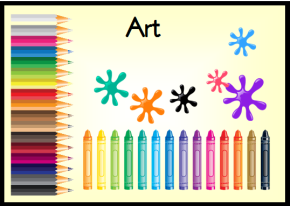 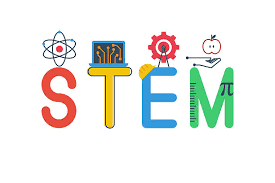 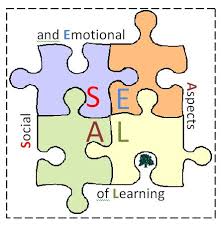 TUESDAY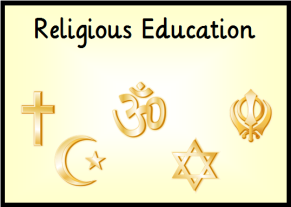 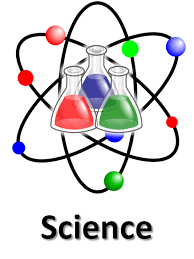 Music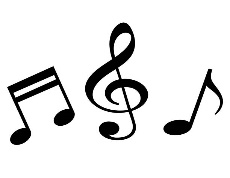 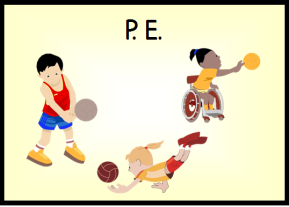 WEDNESDAY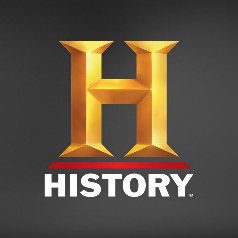 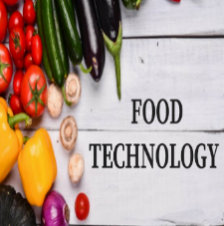 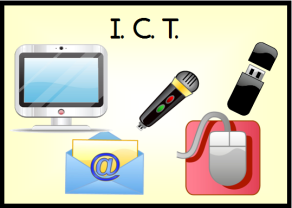 THURSDAY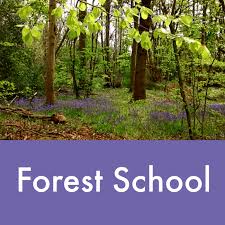 FRIDAY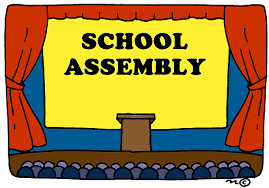 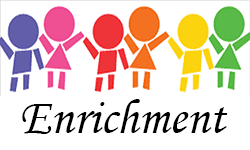 